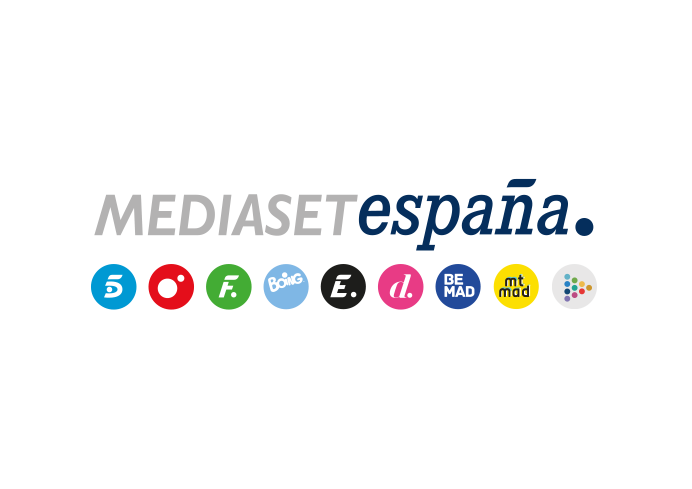 Madrid, 18 de mayo de 2023Florentino Fernández se incorpora como juez a la novena edición de ‘Got Talent España’El cómico, actor y presentador se convertirá en el cuarto miembro del jurado junto a Edurne, Paula Echevarría y Risto Mejide en la nueva edición del talent show de Telecinco, que arrancará sus grabaciones el próximo mes de junio con Santi Millán al frente.Cuenta con una amplia experiencia de más de 25 años en numerosos formatos de televisión, en los que ha dejado patente su especial capacidad para generar espectáculo y conectar con el público a través del humor y sus características imitaciones. Ahora Florentino Fernández afronta un nuevo desafío en su carrera incorporándose como cuarto miembro del jurado a la novena edición de ‘Got Talent España’ junto a Edurne, Paula Echevarría y Risto Mejide.Producida en colaboración con Fremantle España y con Santi Millán de nuevo al frente, la nueva edición del formato comenzará las grabaciones de su primera fase, las ‘Audiciones’, el próximo mes de junio en una nueva localización, el Teatro Apolo de Madrid, donde nuevos talentos en todo tipo de artes escénicas podrán exhibir sus especiales cualidades.La producción de la novena edición de ‘Got Talent España’ se enmarca en el acuerdo estratégico de larga duración suscrito entre Mediaset España y Fremantle España, que incluye también la actual edición de ‘Got Talent: All-Stars’ y la búsqueda, experimentación y producción de nuevos formatos de entretenimiento familiar.